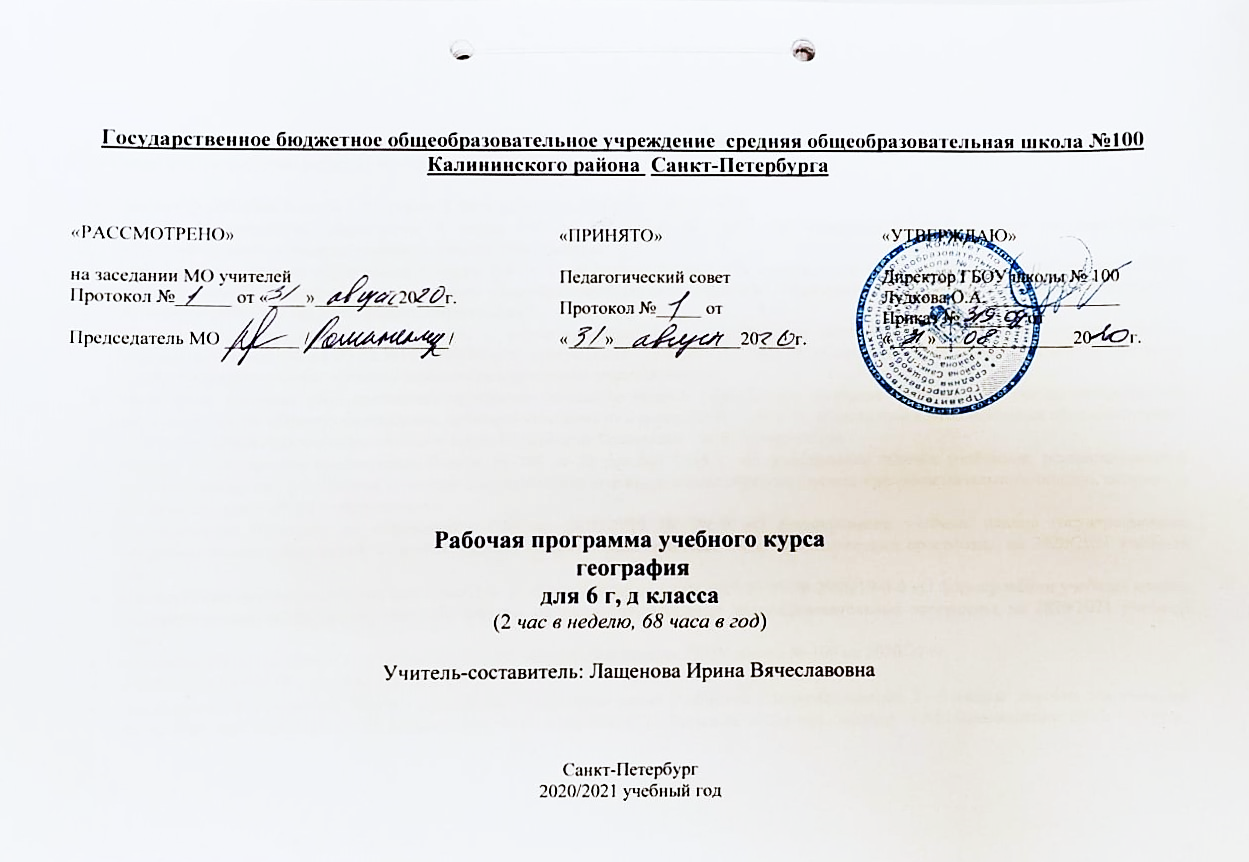 ПОЯСНИТЕЛЬНАЯ ЗАПИСКАОснования для разработки рабочей программы: Закон РФ «Об образовании в Российской Федерации» от 29.12.2012 № 273-ФЗ;Приказ Министерства образования и науки РФ от 17.12.2010 № 1897 «Об утверждении федерального государственного образовательного стандарта основного общего образования».Приказ Министерства образования и науки РФ от 30.08.2013 г. N 1015 "Об утверждении Порядка организации и осуществления образовательной деятельности по основным общеобразовательным программам - образовательным программам начального общего, основного общего и среднего общего образования";Санитарно-эпидемиологическими правила и нормативы СанПин, утвержденными постановлением Главного государственного санитарного врача РФ от 29.12.2010 г. №189 «Об утверждении СанПиН 2.4.2.2821-10 «Санитарно-эпидемиологические требования к условиям и организации обучения в общеобразовательных учреждениях»;Примерная основная образовательная программа основного общего образования, одобрена Федеральным учебно-методическим объединением по общему образованию, протокол заседания от 8 апреля 2015 г., № 1/15. (Реестр примерных основных образовательных программ. Министерства образования и науки Российской Федерации. - http://fgosreestr.ru).Приказ Министерства просвещения России № 345 от 28 декабря 2018 г. «О федеральном перечне учебников, рекомендуемых к использованию при реализации имеющих государственную аккредитацию образовательных программ начального общего, основного общего, среднего общего образования»Распоряжение Комитета по образованию СПб от 20.03.2019 № 796-Р «О формировании учебных планов государственных образовательных учреждений Санкт-Петербурга, реализующих основные общеобразовательные программы, на 2020/2021 учебный год».Инструктивно-методическое письмо Комитета по образованию от 10.04.2019 № 03-28-2905/19-0-0 «О формировании учебных планов образовательных организаций Санкт-Петербурга, реализующих основные общеобразовательные программы, на 2020/2021 учебный год».Основная образовательная программа основного общего образования ГБОУ школа № 100 на 2020/21 гг.Учебный план ГБОУ школа № 100 на 2020/21 гг.Программа основного общего образования по географии. Николина В. В. География. Рабочие программы. Предметная линия учебников «Полярная звезда». 5—9 классы: пособие для учителей общеобразоват. учреждений / В. В. Николина, А. И. Алексеев, Е. К. Липкина. — 2-е изд., дополн. — М.: Просвещение, 2013 Рабочая программа ориентирована на использование УМК. «Полярная звезда» Предметная линия учебников «Полярная звезда». Алексеев А.И., Николина В.В., Липкина Е Особенности линии УМК:Всё необходимое для достижения планируемых результатов средствами предмета сосредоточено непосредственно в учебнике:Широкая система разноуровневых заданий, охватывающая все классы учебно-познавательных и практических задач, в том числе задачи на приобретение опыта проектной деятельности, развитие читательской компетенции, сотрудничество, работу с информацией.Система помощи в организации собственной учебной деятельности (модели действий, пошаговые инструкции, напоминания, полезные советы, ссылки на дополнительные ресурсы);Система подготовки к аттестации для ученика;Система деятельностных уроков «Учимся с «Полярной звездой», направленных на формирование универсальных учебных действий.Необходимый набор географических карт (краткий атлас).Цели изучения географии Вклад географии как учебного предмета в достижение целей основного общего образования трудно переоценить. География — предмет, содержание которого одновременно охватывает в единстве и во взаимосвязи многие аспекты естественно - и гуманитарно-общественного научного знания. Такое положение географии обеспечивает формирование у обучающихся:Комплексного представления о географической среде как среде обитания (жизненном пространстве) человечества основе их ознакомления с особенностями жизни и хозяйства людей в разных географических условиях;Целостного восприятия мира в виде взаимосвязанной иерархии природно-общественных территориальных систем, формирующихся и развивающихся по определённым законам;Умений ориентироваться в пространстве на основе специфических географических средств (план, карта и т.д.), а также использовать географические знания для организации своей жизнедеятельности;Умений организации собственной жизни в соответствии с гуманистическими, экологическими, демократическими и другими принципами как основными ценностями географии;Предпрофильной ориентации.Общая характеристика предмета География в основной школе формирует у обучающихся систему комплексных социально-ориентированных знаний о Земле,  как о планете людей, об основных закономерностях развития природы, о размещении населения и хозяйства, об особенностях и о динамике главных природных, экологических, социально-экономических, политических процессов, протекающих в географическом пространстве, проблемах взаимодействия природы и общества, об адаптации человека к географическим условиям проживания, о географических подходах к  устойчивому развитию территорий.Описание места учебного предмета в учебном плане География в основной школе изучается с 5 по 9 класс. Общее число учебных часов за пять лет обучения 280, из них 34 ч (1 ч в неделю) в 5 классах и по 68 ч (2 ч в неделю) в 6, 7, 8 и 9 классах. В соответствии с базисным учебным (образовательным) планом курсу географии на ступени основного общего образования предшествует курс «Окружающий мир», включающий определённые географические сведения. По отношению к курсу географии данный курс является пропедевтическим.В свою очередь, содержание курса географии в основной школе является базой для изучения общих географических закономерностей, теорий, законов, гипотез в старшей школе. Таким образом, содержание курса в основной школе представляет собой базовое звено в системе непрерывного географического образования и является основой для последующей уровневой и профильной дифференциации.Технологии обучения и формы урокаОсновные формы контроля:Беседа, фронтальный опрос, индивидуальный опрос, контрольная работа, тест, работа по карточкам, самостоятельная подготовка вопросов по теме, подготовка творческих работ, подготовка компьютерных презентаций.Формы обучения:фронтальнаягрупповая (в том числе и работа в парах)индивидуальнаяТрадиционные методы обучения:Словесные методы; рассказ, объяснение, беседа, работа с учебником. Наглядные методы: наблюдение, работа с наглядными пособиями, презентациями. Практические методы: устные и письменные упражнения, графические работы.Активные методы обучения: проблемные ситуации, обучение через деятельность, групповая и парная работа, деловые игры, «Мозговой штурм», «Круглый стол», дискуссия, метод эвристических вопросов, метод исследовательского изучения, игровое проектирование.Средства обучения:для учащихся: учебники, рабочие тетради, демонстрационные таблицы, раздаточный материал (карточки, тесты и др.), технические средства обучения (компьютер) для использования на уроках ИКТ, мультимедийные дидактические средства;для учителя: книги, методические рекомендации, поурочное планирование, компьютер (Интернет). Используемые виды и формы контролявводный,текущий,тематический,итоговый,комплексныйПланируемые результаты изучения учебного предмета, курса:Личностными результатами обучения географии является формирование всесторонне образованной, инициативной и успешной личности, обладающей системой современных мировоззренческих взглядов, ценностных ориентаций, идейно- нравственных, культурных, гуманистических и эстетических принципов и норм поведения. Изучение географии в основной школе обусловливает достижение следующих результатов личностного развития:Воспитание российской гражданской идентичности, патриотизма, любви и уважения к Отечеству, чувства гордости за свою Родину, прошлое и настоящее многонационального народа России;Формирование целостного мировоззрения, соответствующего современному уровню развития науки и общественной практики, а также социальному, культурному, языковому и духовному многообразие современного мира;Формирование ответственного отношения к учению, готовности к саморазвитию и самообразованию на основе мотивации к обучению и познанию, осознанному выбору с учетом познавательных интересов;Формирование познавательной и информационной культуры, в том числе развитие навыков самостоятельной работы с учебными пособиями, книгами, доступными инструментами и техническими средствами информационных технологий;Формирование ценности здорового и безопасного образа жизни; усвоение правил индивидуального и коллективного безопасного поведения в чрезвычайных ситуациях, угрожающих жизни и здоровья людей;Формирование толерантности как нормы сознательного и доброжелательного отношения к другому человеку, его мнению, мировоззрению, культуре, языку, вере, гражданской позиции;Освоение социальных норм и правил поведения в группах, и в сообществах, заданных инструментами социализации соответственно возрастному статусу обучающихся;Формирование основ социально – критического мышления;Формирование коммуникативной компетентности в образовательной, общественно полезной, учебно – исследовательской, творческой и других видах деятельности;Формирование основ экологического сознания на основе признания ценности жизни во всех ее проявлениях и необходимости ответственного, бережного отношения к окружающей среде;Осознание важности семьи в жизни человека и общества, принятие ценностей семейной жизни, уважительное и заботливое отношение к членам своей семьи;Развитие эстетического сознания через освоение художественного наследия народов мира и России, творческой деятельности эстетического характера.Метапредметными ризалитами освоения географии являются:Регулятивные УУД:Самостоятельно обнаруживать и формулировать учебную проблему, определять цель учебной деятельности, выбирать тему проекта.Выдвигать версии решения проблемы, осознавать конечный результат, выбирать из предложенных и искать самостоятельно средства достижения цели.Составлять (индивидуально или в группе) план решения проблемы (выполнения проекта).Работая по плану, сверять свои действия с целью и, при необходимости, исправлять ошибки самостоятельно.В диалоге с учителем совершенствовать самостоятельно выработанные критерии оценки.Средством формирования регулятивных УУД служат технология проблемного диалога на этапе изучения нового материала и технология оценивания образовательных достижений (учебных успехов).Познавательные УУД:Анализировать, сравнивать, классифицировать и обобщать факты и явления. Выявлять причины и следствия простых явлений.Осуществлять сравнение и классификацию, самостоятельно выбирая основания и критерии для указанных логических операций; строить классификацию на основе дихотомического деления (на основе отрицания).Строить логическое рассуждение, включающее установление причинно-следственных связей.Создавать схематические модели с выделением существенных характеристик объекта. Составлять тезисы, различные виды планов (простых, сложных и т.п.). Преобразовывать информацию из одного вида в другой (таблицу в текст и пр.).Вычитывать все уровни текстовой информации. Уметь определять возможные источники необходимых сведений, производить поиск информации, анализировать и оценивать ее достоверность.Средством формирования познавательных УУД служит учебный материал, и прежде всего продуктивные задания учебника.Коммуникативные УУД:Самостоятельно организовывать учебное взаимодействие в группе (определять общие цели, распределять роли, договариваться друг с другом и т.д.).Предметными результатами освоения географии являются:Формирование представлений о географической науке, ее роли в освоении планеты человеком, географических знаниях как компоненте научной картины мира, их необходимости для решения современных практических задач человечества и своей страны;Формирование первичных навыков использования территориального подхода как основы географического мышления для осознания своего места в целостном. Многообразном и быстро изменяющемся мире и адекватной ориентации в нем;Формирование умений и навыков использования разнообразных географических знаний в повседневной жизни для объяснения   и оценки различных явлений и процессов, самостоятельного оценивания уровня безопасности окружающей среды;Овладение элементарными практическими умениями использования приборов и инструментов для определения количественных и качественных характеристик компонентов географической среды;Овладение основами картографической грамотности и использования географической карты как одного из «языков» международного общения;Овладение основными навыками нахождения, использования и презентации географической информации.СОДЕРЖАНИЕ КУРСА ПРЕДМЕТА ГЕОГРАФИИ 6 КЛАССАТема 1. Введение (2ч.)Повторение и закрепление пройденного материала по темам географическая карта и географические координаты.  Географические карты в жизни человека. Градусная сетка и ее предназначение. Параллели и меридианы. Градусная сетка на глобусе и картах. Определение направлений и расстояний по карте. Географические координаты. Географическая широта и долгота. Определение географических координат, направлений и расстояний по карте. Литосфера — каменная оболочка Земли. Внешние и внутренние силы Земли. Литосферные плиты, их движение и взаимодействие.Тема 2. Гидросфера - водная оболочка Земли (23ч.)Гидросфера — водная оболочка Земли. Вода на Земле. Части гидросферы Мировой круговорот воды. Океаны. Части Мирового океана. Методы изучения морских глубин. Свойства вод Мирового океана. Движение воды в океане. Использование карт для определения географического положения морей и океанов, глубин, направление морских течений, свойств воды. Роль Мирового океана в формировании климатов Земли. Минеральные и органически ресурсы океана, их значение и хозяйственное использование. Морской транспорт, порты, каналы. Источники загрязнения вод Мирового океана, меры по сохранению качества вод и органического мира. Воды суши. Реки Земли -  их общие черты и различия. Речная система. Питание и режим рек. Озёра, водохранилища, болота. Использование карт для определения географического положения водных объектов, частей речных систем, границ и площади водосборных бассейнов, направления течения рек. Значение поверхностных вод для человека, их рациональное использование. Происхождение и виды подземных вод, возможности их использования человеком. Зависимость уровня грунтовых вод от климата, характера поверхности, особенностей горных пород. Минеральные воды. Ледники — главные аккумуляторы пресной воды на Земле. Покровные и горные ледники, многолетняя мерзлота: географическое распространение, воздействие на хозяйственную деятельность. Человек и гидросфера. Источники пресной воды на Земле. Проблемы, связанные с ограниченными запасами пресной воды на Земле и пути их решения. Неблагоприятные и опасные явления в гидросфере. Меры предупреждения опасных явлений и борьбы с ними, правила обеспечения личной безопасности.Тема 3. Атмосфера - воздушная оболочка Земли (17ч.)Атмосфера: ее состав, строение и значение. Нагревание земной поверхности и воздуха. Температура воздуха. Особенности суточного хода температуры воздуха в зависимости от высоты солнца над горизонтом. Атмосферное давление. Ветер и причины его возникновения. Бриз. Влажность воздуха. Туман. Облака. Атмосферные осадки. Погода, причины ее изменения, предсказание погоды. Климат и климатообразующие факторы. Зависимость климата от географической широты и высоты местности над уровнем моря Адаптация человека к климатическим условиям.Тема 4. Биосфера - живая оболочка Земли (7ч.)Биосфера Земли. Разнообразие растительного и животного мира Земли. Особенности распространения живых организмов на суше и в Мировом океане. Границы биосферы и взаимодействие компонентов природы. Приспособление живых организмов к среде обитания. Биологический круговорот. Роль биосферы. Широтная зональность и высотная поясность в растительном и животном мире. Влияние человека на биосферу. Охрана растительного и животного мира Земли. Наблюдения за растительностью и животным миром как способ определения качества окружающей среды. Почва как особое природное образование. Состав почв, взаимодействие живого и неживого в почве, образование гумуса. Строение и разнообразие почв. Главные факторы (условия) почвообразования, основные зональные типы почв. Плодородие почв, пути его повышения. Роль человека и его хозяйственной деятельности в сохранении и улучшении почв.Тема 5. Географическая оболочка (16ч.)Географическая оболочка Земли. Строение, свойства и закономерности географической оболочки, взаимосвязи между её составными частями. Территориальные комплексы: природные, природно-антропогенные. Географическая оболочка — крупнейший природный комплекс Земли. Широтная зональность и высотная поясность. Природные зоны Земли. Особенности взаимодействия компонентов природы и хозяйственной деятельности человека в разных природных зонах. Географическая оболочка как окружающая человека среда.Тема 6. Итоговое повторение (3ч.)Итоговое повторение и обобщение материала по курсу географии 6 класса. Гидросфера - водная оболочка Земли. Атмосфера - воздушная оболочка Земли. Биосфера - живая оболочка Земли. Географическая оболочка.поурочно-тематическое планирование (68 часа, 2 час в неделю)УЧЕБНО-МЕТОДИЧЕСКОЕ И МАТЕРИАЛЬНО-ТЕХНИЧЕСКОЕ ОБЕСПЕЧЕНИЕ ОБРАЗОВАТЕЛЬНОГО ПРОЦЕССА1. Состав УМК А.И. Алексеев Академический школьный учебник «Полярная звезда «География 5 – 6 класс Москва «Просвещение» 2017 г.В.В. Николина «Мой – тренажер» 5 – 6 класс Москва «Просвещение» 2017 г.2. Лабораторное оборудованиеОборудование для кабинета географии:Карты мира: Великие географические открытия Политическая Зоогеографическая Строение земной коры. Полезные ископаемыеУчебно-практическое и учебно-лабораторное оборудование (Приборы, инструменты для проведения демонстраций и практических занятий): Компас ученический, Линейка визирная, Угломер школьный, Барометр – анероид;Модели: Модель Солнечной системы, Глобус Земли физический, Глобус Земли физический лабораторный,Технические средства: Компьютер, интерактивная доска, медиа проектор, документ- камераУчебно-практическое и учебно-лабораторное оборудование: Модели: Глобус Земли физический, Глобус Земли политическийНатуральные объекты: Коллекции Гербарий растений природных зон России, Коллекция горных пород и минералов. 3. Интернет-поддержка курса http://www.hrono.ru – историческая энциклопедия с хорошо организованным тематическим, временным и алфавитным поиском. Множество справочников, таблиц, обзоров, портретов, изображений флаг, гербов, древних карт.http://www.old-map.narod.ru  – сайт, посвященный старинным картамhttp://www.gismeteo.ru – один из самых известных метеорологических сайтов, космические снимки, карты погоды.http://www.priroda.ru – сайт о природе Россииhttp://naturewonders.chat.ru – сайт о природных зонах, флоре и фауне мираhttp://www.ruschudo.ru  – сайт проекта «Семь чудес России»№Тема урокаВиды деятельностиПрактикаФорма контроляПланируемые результатыПланируемые результатыПланируемые результаты№Тема урокаВиды деятельностиПрактикаФорма контроляЛичностныеМетапредметныеПредметныеВведение (2ч.)Введение (2ч.)Введение (2ч.)Введение (2ч.)Введение (2ч.)Введение (2ч.)Введение (2ч.)Введение (2ч.)1Повторение: Географические карты, Географические координатыРабота с атласом и учебникомтекущийОтветственное отношение к учебе; осознанное, уважительное и доброжелательное отношение к другому человеку, его мнению коммуникативная компетентность в общении и сотрудничестве со сверстниками.Самостоятельно определять цель Решения учебных и познавательных задач.  Определять географические координаты объектов на карте. Чтение карты. Определение направлений, расстояний, местоположения и взаимного расположения объектов абсолютных высот и глубин на плане и карте2Повторение: ЛитосфераРабота с атласом и учебникомтекущийОтветственное отношение к учебе; осознанное, уважительное и доброжелательное отношение к другому человеку, его мнению коммуникативная компетентность в общении и сотрудничестве со сверстниками.Самостоятельно определять цель Решения учебных и познавательных задач.  Повторение определения литосфера, а также особенностей внутренних оболочек Земли.              Устанавливать по карте границы столкновения и расхождения литосферных плит.Гидросфера - водная оболочка Земли (23ч.)Гидросфера - водная оболочка Земли (23ч.)Гидросфера - водная оболочка Земли (23ч.)Гидросфера - водная оболочка Земли (23ч.)Гидросфера - водная оболочка Земли (23ч.)Гидросфера - водная оболочка Земли (23ч.)Гидросфера - водная оболочка Земли (23ч.)Гидросфера - водная оболочка Земли (23ч.)3Состав и строение гидросферыРабота с атласом и учебникомтекущийФормирование ответственного отношения к учению, готовности и способности к саморазвитию и самообразованию на основе мотивации к обучению и познанию, выбору профессионального образования на основе информации о существующих профессиях и личных профессиональных предпочтений, осознанному построению траектории с учетом устойчивых познавательных интересов.Формирование познавательной и информационной культуры, в том числе развитие навыков самостоятельной работы с учебными пособиями, книгами, доступными инструментами и техническими средствами информационных технологий.Формирование коммуникативной компетентности в образовательной, общественно полезной, учебно-исследовательской творческой и других видах деятельности.Формирование основ экологического сознания на основе признания ценности жизни во всех ее проявлениях и необходимости ответственного, бережного отношения к окружающей среде Умение самостоятельно определять цели своего обучения, ставить и формулировать для себя новые задачи в учебе и познавательной деятельности.Умение овладевать навыками самостоятельного приобретения новых знаний, организации учебной деятельности, поиск средств ее осуществления.Умение самостоятельно планировать пути достижения целей, осознанно выбирать наиболее эффективные способы решения учебных и познавательных задач.Умение соотносить свои действия с планируемыми результатами, осуществлять контроль своей деятельности в процессе достижения результата, корректировать свои действия в соответствии с изменяющейся ситуацией.Владение основами самоконтроля, самооценки, принятия решений и осуществления осознанного выбора в учебной и познавательной деятельности.Умение определять понятия, создавать обобщения, самостоятельно выбирать основания и критерии для классификации, устанавливать причинно-следственные связи и делать выводы;Знать и раскрывать существенные признаки понятие гидросфера. Называть части гидросферы. Доказывать единство гидросферы4Круговорот воды в природеРабота с атласом и учебникомтекущийФормирование ответственного отношения к учению, готовности и способности к саморазвитию и самообразованию на основе мотивации к обучению и познанию, выбору профессионального образования на основе информации о существующих профессиях и личных профессиональных предпочтений, осознанному построению траектории с учетом устойчивых познавательных интересов.Формирование познавательной и информационной культуры, в том числе развитие навыков самостоятельной работы с учебными пособиями, книгами, доступными инструментами и техническими средствами информационных технологий.Формирование коммуникативной компетентности в образовательной, общественно полезной, учебно-исследовательской творческой и других видах деятельности.Формирование основ экологического сознания на основе признания ценности жизни во всех ее проявлениях и необходимости ответственного, бережного отношения к окружающей среде Умение самостоятельно определять цели своего обучения, ставить и формулировать для себя новые задачи в учебе и познавательной деятельности.Умение овладевать навыками самостоятельного приобретения новых знаний, организации учебной деятельности, поиск средств ее осуществления.Умение самостоятельно планировать пути достижения целей, осознанно выбирать наиболее эффективные способы решения учебных и познавательных задач.Умение соотносить свои действия с планируемыми результатами, осуществлять контроль своей деятельности в процессе достижения результата, корректировать свои действия в соответствии с изменяющейся ситуацией.Владение основами самоконтроля, самооценки, принятия решений и осуществления осознанного выбора в учебной и познавательной деятельности.Умение определять понятия, создавать обобщения, самостоятельно выбирать основания и критерии для классификации, устанавливать причинно-следственные связи и делать выводы;Знать и раскрывать существенные признаки понятие круговорот воды. Объяснять взаимосвязи отдельных частей круговорота воды, значение круговорота для природы Земли. 5Что такое Мировой океанРабота с атласом и учебникомтекущийФормирование ответственного отношения к учению, готовности и способности к саморазвитию и самообразованию на основе мотивации к обучению и познанию, выбору профессионального образования на основе информации о существующих профессиях и личных профессиональных предпочтений, осознанному построению траектории с учетом устойчивых познавательных интересов.Формирование познавательной и информационной культуры, в том числе развитие навыков самостоятельной работы с учебными пособиями, книгами, доступными инструментами и техническими средствами информационных технологий.Формирование коммуникативной компетентности в образовательной, общественно полезной, учебно-исследовательской творческой и других видах деятельности.Формирование основ экологического сознания на основе признания ценности жизни во всех ее проявлениях и необходимости ответственного, бережного отношения к окружающей среде Умение самостоятельно определять цели своего обучения, ставить и формулировать для себя новые задачи в учебе и познавательной деятельности.Умение овладевать навыками самостоятельного приобретения новых знаний, организации учебной деятельности, поиск средств ее осуществления.Умение самостоятельно планировать пути достижения целей, осознанно выбирать наиболее эффективные способы решения учебных и познавательных задач.Умение соотносить свои действия с планируемыми результатами, осуществлять контроль своей деятельности в процессе достижения результата, корректировать свои действия в соответствии с изменяющейся ситуацией.Владение основами самоконтроля, самооценки, принятия решений и осуществления осознанного выбора в учебной и познавательной деятельности.Умение определять понятия, создавать обобщения, самостоятельно выбирать основания и критерии для классификации, устанавливать причинно-следственные связи и делать выводы;Знать определения понятий океан, море, залив, пролив, остров, полуостров. Называть и показывать на карте части Мирового океана. Определять географическое положение океанов6Мировой океан. МоряРабота с атласом и учебникомтекущийФормирование ответственного отношения к учению, готовности и способности к саморазвитию и самообразованию на основе мотивации к обучению и познанию, выбору профессионального образования на основе информации о существующих профессиях и личных профессиональных предпочтений, осознанному построению траектории с учетом устойчивых познавательных интересов.Формирование познавательной и информационной культуры, в том числе развитие навыков самостоятельной работы с учебными пособиями, книгами, доступными инструментами и техническими средствами информационных технологий.Формирование коммуникативной компетентности в образовательной, общественно полезной, учебно-исследовательской творческой и других видах деятельности.Формирование основ экологического сознания на основе признания ценности жизни во всех ее проявлениях и необходимости ответственного, бережного отношения к окружающей среде Умение самостоятельно определять цели своего обучения, ставить и формулировать для себя новые задачи в учебе и познавательной деятельности.Умение овладевать навыками самостоятельного приобретения новых знаний, организации учебной деятельности, поиск средств ее осуществления.Умение самостоятельно планировать пути достижения целей, осознанно выбирать наиболее эффективные способы решения учебных и познавательных задач.Умение соотносить свои действия с планируемыми результатами, осуществлять контроль своей деятельности в процессе достижения результата, корректировать свои действия в соответствии с изменяющейся ситуацией.Владение основами самоконтроля, самооценки, принятия решений и осуществления осознанного выбора в учебной и познавательной деятельности.Умение определять понятия, создавать обобщения, самостоятельно выбирать основания и критерии для классификации, устанавливать причинно-следственные связи и делать выводы;Знать понятия: море, окраинное море, внутреннее море, межостровное море. Уметь называть типы морей, знать их отличительные особенности. 7Проливы. Заливы. Работа с атласом и учебникомтекущийФормирование ответственного отношения к учению, готовности и способности к саморазвитию и самообразованию на основе мотивации к обучению и познанию, выбору профессионального образования на основе информации о существующих профессиях и личных профессиональных предпочтений, осознанному построению траектории с учетом устойчивых познавательных интересов.Формирование познавательной и информационной культуры, в том числе развитие навыков самостоятельной работы с учебными пособиями, книгами, доступными инструментами и техническими средствами информационных технологий.Формирование коммуникативной компетентности в образовательной, общественно полезной, учебно-исследовательской творческой и других видах деятельности.Формирование основ экологического сознания на основе признания ценности жизни во всех ее проявлениях и необходимости ответственного, бережного отношения к окружающей среде Умение самостоятельно определять цели своего обучения, ставить и формулировать для себя новые задачи в учебе и познавательной деятельности.Умение овладевать навыками самостоятельного приобретения новых знаний, организации учебной деятельности, поиск средств ее осуществления.Умение самостоятельно планировать пути достижения целей, осознанно выбирать наиболее эффективные способы решения учебных и познавательных задач.Умение соотносить свои действия с планируемыми результатами, осуществлять контроль своей деятельности в процессе достижения результата, корректировать свои действия в соответствии с изменяющейся ситуацией.Владение основами самоконтроля, самооценки, принятия решений и осуществления осознанного выбора в учебной и познавательной деятельности.Умение определять понятия, создавать обобщения, самостоятельно выбирать основания и критерии для классификации, устанавливать причинно-следственные связи и делать выводы;Знать понятия: пролив, залив. Называть и показывать на карте Мирового океана самые большие на планете проливы и заливы8Острова. Полуострова.Работа с атласом и учебникомтекущийФормирование ответственного отношения к учению, готовности и способности к саморазвитию и самообразованию на основе мотивации к обучению и познанию, выбору профессионального образования на основе информации о существующих профессиях и личных профессиональных предпочтений, осознанному построению траектории с учетом устойчивых познавательных интересов.Формирование познавательной и информационной культуры, в том числе развитие навыков самостоятельной работы с учебными пособиями, книгами, доступными инструментами и техническими средствами информационных технологий.Формирование коммуникативной компетентности в образовательной, общественно полезной, учебно-исследовательской творческой и других видах деятельности.Формирование основ экологического сознания на основе признания ценности жизни во всех ее проявлениях и необходимости ответственного, бережного отношения к окружающей среде Умение самостоятельно определять цели своего обучения, ставить и формулировать для себя новые задачи в учебе и познавательной деятельности.Умение овладевать навыками самостоятельного приобретения новых знаний, организации учебной деятельности, поиск средств ее осуществления.Умение самостоятельно планировать пути достижения целей, осознанно выбирать наиболее эффективные способы решения учебных и познавательных задач.Умение соотносить свои действия с планируемыми результатами, осуществлять контроль своей деятельности в процессе достижения результата, корректировать свои действия в соответствии с изменяющейся ситуацией.Владение основами самоконтроля, самооценки, принятия решений и осуществления осознанного выбора в учебной и познавательной деятельности.Умение определять понятия, создавать обобщения, самостоятельно выбирать основания и критерии для классификации, устанавливать причинно-следственные связи и делать выводы;Знать понятия: остров, полуостров. Называть и показывать на карте Мирового океана самые большие на планете острова и полуострова9Рельеф дна океанаРабота с атласом и учебникомтекущийФормирование ответственного отношения к учению, готовности и способности к саморазвитию и самообразованию на основе мотивации к обучению и познанию, выбору профессионального образования на основе информации о существующих профессиях и личных профессиональных предпочтений, осознанному построению траектории с учетом устойчивых познавательных интересов.Формирование познавательной и информационной культуры, в том числе развитие навыков самостоятельной работы с учебными пособиями, книгами, доступными инструментами и техническими средствами информационных технологий.Формирование коммуникативной компетентности в образовательной, общественно полезной, учебно-исследовательской творческой и других видах деятельности.Формирование основ экологического сознания на основе признания ценности жизни во всех ее проявлениях и необходимости ответственного, бережного отношения к окружающей среде Умение самостоятельно определять цели своего обучения, ставить и формулировать для себя новые задачи в учебе и познавательной деятельности.Умение овладевать навыками самостоятельного приобретения новых знаний, организации учебной деятельности, поиск средств ее осуществления.Умение самостоятельно планировать пути достижения целей, осознанно выбирать наиболее эффективные способы решения учебных и познавательных задач.Умение соотносить свои действия с планируемыми результатами, осуществлять контроль своей деятельности в процессе достижения результата, корректировать свои действия в соответствии с изменяющейся ситуацией.Владение основами самоконтроля, самооценки, принятия решений и осуществления осознанного выбора в учебной и познавательной деятельности.Умение определять понятия, создавать обобщения, самостоятельно выбирать основания и критерии для классификации, устанавливать причинно-следственные связи и делать выводы;Знать понятия: шельф (материковая отмель), материковый склон, ложе океана.  Называть и показывать на карте Мирового океана океанические хребты, океанические впадины и океанические котловины.10Учимся с «Полярной звездой» 5Анализ проблемных ситуаций. Работа с атласом и учебникомПрактическая работа № 1 «Определение по карте окраинных, внутренних и межостровных морей».Самостоятельная работа Репродуктивная воспроизводящая работаФормирование ответственного отношения к учению, готовности и способности к саморазвитию и самообразованию на основе мотивации к обучению и познанию, выбору профессионального образования на основе информации о существующих профессиях и личных профессиональных предпочтений, осознанному построению траектории с учетом устойчивых познавательных интересов.Формирование познавательной и информационной культуры, в том числе развитие навыков самостоятельной работы с учебными пособиями, книгами, доступными инструментами и техническими средствами информационных технологий.Формирование коммуникативной компетентности в образовательной, общественно полезной, учебно-исследовательской творческой и других видах деятельности.Формирование основ экологического сознания на основе признания ценности жизни во всех ее проявлениях и необходимости ответственного, бережного отношения к окружающей среде Умение самостоятельно определять цели своего обучения, ставить и формулировать для себя новые задачи в учебе и познавательной деятельности.Умение овладевать навыками самостоятельного приобретения новых знаний, организации учебной деятельности, поиск средств ее осуществления.Умение самостоятельно планировать пути достижения целей, осознанно выбирать наиболее эффективные способы решения учебных и познавательных задач.Умение соотносить свои действия с планируемыми результатами, осуществлять контроль своей деятельности в процессе достижения результата, корректировать свои действия в соответствии с изменяющейся ситуацией.Владение основами самоконтроля, самооценки, принятия решений и осуществления осознанного выбора в учебной и познавательной деятельности.Умение определять понятия, создавать обобщения, самостоятельно выбирать основания и критерии для классификации, устанавливать причинно-следственные связи и делать выводы;Формирование умений и навыков использования разнообразных географических знаний в повседневной жизни11Воды океана и ее свойства.Работа с учебником и картами атласатекущийФормирование ответственного отношения к учению, готовности и способности к саморазвитию и самообразованию на основе мотивации к обучению и познанию, выбору профессионального образования на основе информации о существующих профессиях и личных профессиональных предпочтений, осознанному построению траектории с учетом устойчивых познавательных интересов.Формирование познавательной и информационной культуры, в том числе развитие навыков самостоятельной работы с учебными пособиями, книгами, доступными инструментами и техническими средствами информационных технологий.Формирование коммуникативной компетентности в образовательной, общественно полезной, учебно-исследовательской творческой и других видах деятельности.Формирование основ экологического сознания на основе признания ценности жизни во всех ее проявлениях и необходимости ответственного, бережного отношения к окружающей среде Умение самостоятельно определять цели своего обучения, ставить и формулировать для себя новые задачи в учебе и познавательной деятельности.Умение овладевать навыками самостоятельного приобретения новых знаний, организации учебной деятельности, поиск средств ее осуществления.Умение самостоятельно планировать пути достижения целей, осознанно выбирать наиболее эффективные способы решения учебных и познавательных задач.Умение соотносить свои действия с планируемыми результатами, осуществлять контроль своей деятельности в процессе достижения результата, корректировать свои действия в соответствии с изменяющейся ситуацией.Владение основами самоконтроля, самооценки, принятия решений и осуществления осознанного выбора в учебной и познавательной деятельности.Умение определять понятия, создавать обобщения, самостоятельно выбирать основания и критерии для классификации, устанавливать причинно-следственные связи и делать выводы;Знать свойства вод мирового океана. Определять по карте температуру и солёность поверхностных вод Мирового океана в разных частях Земли. 12Волны. Цунами. Айсберги.Работа с атласом и учебникомтекущийФормирование ответственного отношения к учению, готовности и способности к саморазвитию и самообразованию на основе мотивации к обучению и познанию, выбору профессионального образования на основе информации о существующих профессиях и личных профессиональных предпочтений, осознанному построению траектории с учетом устойчивых познавательных интересов.Формирование познавательной и информационной культуры, в том числе развитие навыков самостоятельной работы с учебными пособиями, книгами, доступными инструментами и техническими средствами информационных технологий.Формирование коммуникативной компетентности в образовательной, общественно полезной, учебно-исследовательской творческой и других видах деятельности.Формирование основ экологического сознания на основе признания ценности жизни во всех ее проявлениях и необходимости ответственного, бережного отношения к окружающей среде Умение самостоятельно определять цели своего обучения, ставить и формулировать для себя новые задачи в учебе и познавательной деятельности.Умение овладевать навыками самостоятельного приобретения новых знаний, организации учебной деятельности, поиск средств ее осуществления.Умение самостоятельно планировать пути достижения целей, осознанно выбирать наиболее эффективные способы решения учебных и познавательных задач.Умение соотносить свои действия с планируемыми результатами, осуществлять контроль своей деятельности в процессе достижения результата, корректировать свои действия в соответствии с изменяющейся ситуацией.Владение основами самоконтроля, самооценки, принятия решений и осуществления осознанного выбора в учебной и познавательной деятельности.Умение определять понятия, создавать обобщения, самостоятельно выбирать основания и критерии для классификации, устанавливать причинно-следственные связи и делать выводы; Называть виды волн. Раскрывать причины образования ветровых волн и цунами. 13Океанические течения. Приливы и отливы.Самостоятельная работа с учебником и картами атласаПрактическая работа № 2 «Нанесение на контурную карту объектов гидросферы».Самостоятельная работа Репродуктивная воспроизводящая работаФормирование ответственного отношения к учению, готовности и способности к саморазвитию и самообразованию на основе мотивации к обучению и познанию, выбору профессионального образования на основе информации о существующих профессиях и личных профессиональных предпочтений, осознанному построению траектории с учетом устойчивых познавательных интересов.Формирование познавательной и информационной культуры, в том числе развитие навыков самостоятельной работы с учебными пособиями, книгами, доступными инструментами и техническими средствами информационных технологий.Формирование коммуникативной компетентности в образовательной, общественно полезной, учебно-исследовательской творческой и других видах деятельности.Формирование основ экологического сознания на основе признания ценности жизни во всех ее проявлениях и необходимости ответственного, бережного отношения к окружающей среде Умение самостоятельно определять цели своего обучения, ставить и формулировать для себя новые задачи в учебе и познавательной деятельности.Умение овладевать навыками самостоятельного приобретения новых знаний, организации учебной деятельности, поиск средств ее осуществления.Умение самостоятельно планировать пути достижения целей, осознанно выбирать наиболее эффективные способы решения учебных и познавательных задач.Умение соотносить свои действия с планируемыми результатами, осуществлять контроль своей деятельности в процессе достижения результата, корректировать свои действия в соответствии с изменяющейся ситуацией.Владение основами самоконтроля, самооценки, принятия решений и осуществления осознанного выбора в учебной и познавательной деятельности.Умение определять понятия, создавать обобщения, самостоятельно выбирать основания и критерии для классификации, устанавливать причинно-следственные связи и делать выводы;Называть виды океанических течений. Называть виды и причины возникновения разных типов приливов и отливов. Показывать на карте течения14Реки- артерии ЗемлиСамостоятельная работа с учебником и картами атласаПрактическая работа № 3 Описание по карте географического положения одной из крупнейших рек Земли.Самостоятельная работа Репродуктивная воспроизводящая работаФормирование ответственного отношения к учению, готовности и способности к саморазвитию и самообразованию на основе мотивации к обучению и познанию, выбору профессионального образования на основе информации о существующих профессиях и личных профессиональных предпочтений, осознанному построению траектории с учетом устойчивых познавательных интересов.Формирование познавательной и информационной культуры, в том числе развитие навыков самостоятельной работы с учебными пособиями, книгами, доступными инструментами и техническими средствами информационных технологий.Формирование коммуникативной компетентности в образовательной, общественно полезной, учебно-исследовательской творческой и других видах деятельности.Формирование основ экологического сознания на основе признания ценности жизни во всех ее проявлениях и необходимости ответственного, бережного отношения к окружающей среде Умение самостоятельно определять цели своего обучения, ставить и формулировать для себя новые задачи в учебе и познавательной деятельности.Умение овладевать навыками самостоятельного приобретения новых знаний, организации учебной деятельности, поиск средств ее осуществления.Умение самостоятельно планировать пути достижения целей, осознанно выбирать наиболее эффективные способы решения учебных и познавательных задач.Умение соотносить свои действия с планируемыми результатами, осуществлять контроль своей деятельности в процессе достижения результата, корректировать свои действия в соответствии с изменяющейся ситуацией.Владение основами самоконтроля, самооценки, принятия решений и осуществления осознанного выбора в учебной и познавательной деятельности.Умение определять понятия, создавать обобщения, самостоятельно выбирать основания и критерии для классификации, устанавливать причинно-следственные связи и делать выводы;Знать определения понятий «река», «исток», «устье», русло», «речная система», водораздел», «речной бассейн». Знать части реки, источники питания рек. Называть и показывать на карте крупнейшие реки мира и России15Реки и их виды, Водопад и пороги.Работа с атласом и учебникомтекущийФормирование ответственного отношения к учению, готовности и способности к саморазвитию и самообразованию на основе мотивации к обучению и познанию, выбору профессионального образования на основе информации о существующих профессиях и личных профессиональных предпочтений, осознанному построению траектории с учетом устойчивых познавательных интересов.Формирование познавательной и информационной культуры, в том числе развитие навыков самостоятельной работы с учебными пособиями, книгами, доступными инструментами и техническими средствами информационных технологий.Формирование коммуникативной компетентности в образовательной, общественно полезной, учебно-исследовательской творческой и других видах деятельности.Формирование основ экологического сознания на основе признания ценности жизни во всех ее проявлениях и необходимости ответственного, бережного отношения к окружающей среде Умение самостоятельно определять цели своего обучения, ставить и формулировать для себя новые задачи в учебе и познавательной деятельности.Умение овладевать навыками самостоятельного приобретения новых знаний, организации учебной деятельности, поиск средств ее осуществления.Умение самостоятельно планировать пути достижения целей, осознанно выбирать наиболее эффективные способы решения учебных и познавательных задач.Умение соотносить свои действия с планируемыми результатами, осуществлять контроль своей деятельности в процессе достижения результата, корректировать свои действия в соответствии с изменяющейся ситуацией.Владение основами самоконтроля, самооценки, принятия решений и осуществления осознанного выбора в учебной и познавательной деятельности.Умение определять понятия, создавать обобщения, самостоятельно выбирать основания и критерии для классификации, устанавливать причинно-следственные связи и делать выводы;Называть виды рек и знать их отличительные особенности. Знать определения понятий «водопад», «пороги»16Режим рек.Работа с атласом и учебникомтекущийФормирование ответственного отношения к учению, готовности и способности к саморазвитию и самообразованию на основе мотивации к обучению и познанию, выбору профессионального образования на основе информации о существующих профессиях и личных профессиональных предпочтений, осознанному построению траектории с учетом устойчивых познавательных интересов.Формирование познавательной и информационной культуры, в том числе развитие навыков самостоятельной работы с учебными пособиями, книгами, доступными инструментами и техническими средствами информационных технологий.Формирование коммуникативной компетентности в образовательной, общественно полезной, учебно-исследовательской творческой и других видах деятельности.Формирование основ экологического сознания на основе признания ценности жизни во всех ее проявлениях и необходимости ответственного, бережного отношения к окружающей среде Умение самостоятельно определять цели своего обучения, ставить и формулировать для себя новые задачи в учебе и познавательной деятельности.Умение овладевать навыками самостоятельного приобретения новых знаний, организации учебной деятельности, поиск средств ее осуществления.Умение самостоятельно планировать пути достижения целей, осознанно выбирать наиболее эффективные способы решения учебных и познавательных задач.Умение соотносить свои действия с планируемыми результатами, осуществлять контроль своей деятельности в процессе достижения результата, корректировать свои действия в соответствии с изменяющейся ситуацией.Владение основами самоконтроля, самооценки, принятия решений и осуществления осознанного выбора в учебной и познавательной деятельности.Умение определять понятия, создавать обобщения, самостоятельно выбирать основания и критерии для классификации, устанавливать причинно-следственные связи и делать выводы;Называть и показывать равнинные и горные реки; крупные водопады; приводить примеры воздействия рельефа и прочности горных пород на характер течения рек; определять разницу в высоте истока и устья, длину рек по картам; описывать режим равнинных рек России; объяснять зависимость питания и режима рек от климата17Озера.Работа с атласом и учебникомтекущийФормирование ответственного отношения к учению, готовности и способности к саморазвитию и самообразованию на основе мотивации к обучению и познанию, выбору профессионального образования на основе информации о существующих профессиях и личных профессиональных предпочтений, осознанному построению траектории с учетом устойчивых познавательных интересов.Формирование познавательной и информационной культуры, в том числе развитие навыков самостоятельной работы с учебными пособиями, книгами, доступными инструментами и техническими средствами информационных технологий.Формирование коммуникативной компетентности в образовательной, общественно полезной, учебно-исследовательской творческой и других видах деятельности.Формирование основ экологического сознания на основе признания ценности жизни во всех ее проявлениях и необходимости ответственного, бережного отношения к окружающей среде Умение самостоятельно определять цели своего обучения, ставить и формулировать для себя новые задачи в учебе и познавательной деятельности.Умение овладевать навыками самостоятельного приобретения новых знаний, организации учебной деятельности, поиск средств ее осуществления.Умение самостоятельно планировать пути достижения целей, осознанно выбирать наиболее эффективные способы решения учебных и познавательных задач.Умение соотносить свои действия с планируемыми результатами, осуществлять контроль своей деятельности в процессе достижения результата, корректировать свои действия в соответствии с изменяющейся ситуацией.Владение основами самоконтроля, самооценки, принятия решений и осуществления осознанного выбора в учебной и познавательной деятельности.Умение определять понятия, создавать обобщения, самостоятельно выбирать основания и критерии для классификации, устанавливать причинно-следственные связи и делать выводы;Называть и показывать озера на картах; приводить примеры озер, имеющих котловины разного происхождения, озер с пресной и соленой водой; определять по карте географическое положение озер и соленость их вод; описывать значение озер для природы18БолотаСамостоятельная работа с учебником и картами атласаПрактическая работа № 4 Описание по карте озера или болота..Самостоятельная работа Репродуктивная воспроизводящая работаФормирование ответственного отношения к учению, готовности и способности к саморазвитию и самообразованию на основе мотивации к обучению и познанию, выбору профессионального образования на основе информации о существующих профессиях и личных профессиональных предпочтений, осознанному построению траектории с учетом устойчивых познавательных интересов.Формирование познавательной и информационной культуры, в том числе развитие навыков самостоятельной работы с учебными пособиями, книгами, доступными инструментами и техническими средствами информационных технологий.Формирование коммуникативной компетентности в образовательной, общественно полезной, учебно-исследовательской творческой и других видах деятельности.Формирование основ экологического сознания на основе признания ценности жизни во всех ее проявлениях и необходимости ответственного, бережного отношения к окружающей среде Умение самостоятельно определять цели своего обучения, ставить и формулировать для себя новые задачи в учебе и познавательной деятельности.Умение овладевать навыками самостоятельного приобретения новых знаний, организации учебной деятельности, поиск средств ее осуществления.Умение самостоятельно планировать пути достижения целей, осознанно выбирать наиболее эффективные способы решения учебных и познавательных задач.Умение соотносить свои действия с планируемыми результатами, осуществлять контроль своей деятельности в процессе достижения результата, корректировать свои действия в соответствии с изменяющейся ситуацией.Владение основами самоконтроля, самооценки, принятия решений и осуществления осознанного выбора в учебной и познавательной деятельности.Умение определять понятия, создавать обобщения, самостоятельно выбирать основания и критерии для классификации, устанавливать причинно-следственные связи и делать выводы;Называть и показывать болота на картах; определять по карте географическое положение болот; описывать значение болот для природы19Подземные водыРабота с атласом и учебникомтекущийФормирование ответственного отношения к учению, готовности и способности к саморазвитию и самообразованию на основе мотивации к обучению и познанию, выбору профессионального образования на основе информации о существующих профессиях и личных профессиональных предпочтений, осознанному построению траектории с учетом устойчивых познавательных интересов.Формирование познавательной и информационной культуры, в том числе развитие навыков самостоятельной работы с учебными пособиями, книгами, доступными инструментами и техническими средствами информационных технологий.Формирование коммуникативной компетентности в образовательной, общественно полезной, учебно-исследовательской творческой и других видах деятельности.Формирование основ экологического сознания на основе признания ценности жизни во всех ее проявлениях и необходимости ответственного, бережного отношения к окружающей среде Умение самостоятельно определять цели своего обучения, ставить и формулировать для себя новые задачи в учебе и познавательной деятельности.Умение овладевать навыками самостоятельного приобретения новых знаний, организации учебной деятельности, поиск средств ее осуществления.Умение самостоятельно планировать пути достижения целей, осознанно выбирать наиболее эффективные способы решения учебных и познавательных задач.Умение соотносить свои действия с планируемыми результатами, осуществлять контроль своей деятельности в процессе достижения результата, корректировать свои действия в соответствии с изменяющейся ситуацией.Владение основами самоконтроля, самооценки, принятия решений и осуществления осознанного выбора в учебной и познавательной деятельности.Умение определять понятия, создавать обобщения, самостоятельно выбирать основания и критерии для классификации, устанавливать причинно-следственные связи и делать выводы;Знать и объяснять существенные признаки основных понятий. Называть причины образования подземных вод, их виды. Приводить примеры водопроницаемых и водоупорных пород. 20ЛедникиРабота с атласом и учебникомтекущийФормирование ответственного отношения к учению, готовности и способности к саморазвитию и самообразованию на основе мотивации к обучению и познанию, выбору профессионального образования на основе информации о существующих профессиях и личных профессиональных предпочтений, осознанному построению траектории с учетом устойчивых познавательных интересов.Формирование познавательной и информационной культуры, в том числе развитие навыков самостоятельной работы с учебными пособиями, книгами, доступными инструментами и техническими средствами информационных технологий.Формирование коммуникативной компетентности в образовательной, общественно полезной, учебно-исследовательской творческой и других видах деятельности.Формирование основ экологического сознания на основе признания ценности жизни во всех ее проявлениях и необходимости ответственного, бережного отношения к окружающей среде Умение самостоятельно определять цели своего обучения, ставить и формулировать для себя новые задачи в учебе и познавательной деятельности.Умение овладевать навыками самостоятельного приобретения новых знаний, организации учебной деятельности, поиск средств ее осуществления.Умение самостоятельно планировать пути достижения целей, осознанно выбирать наиболее эффективные способы решения учебных и познавательных задач.Умение соотносить свои действия с планируемыми результатами, осуществлять контроль своей деятельности в процессе достижения результата, корректировать свои действия в соответствии с изменяющейся ситуацией.Владение основами самоконтроля, самооценки, принятия решений и осуществления осознанного выбора в учебной и познавательной деятельности.Умение определять понятия, создавать обобщения, самостоятельно выбирать основания и критерии для классификации, устанавливать причинно-следственные связи и делать выводы;Знать типы ледников и причины их образования  21Защита проекта «Вода и рельеф, который она создает»Представлять презентацию своего проектаРазработка проектного заданияПроектная деятельность.Формирование ответственного отношения к учению, готовности и способности к саморазвитию и самообразованию на основе мотивации к обучению и познанию, выбору профессионального образования на основе информации о существующих профессиях и личных профессиональных предпочтений, осознанному построению траектории с учетом устойчивых познавательных интересов.Формирование познавательной и информационной культуры, в том числе развитие навыков самостоятельной работы с учебными пособиями, книгами, доступными инструментами и техническими средствами информационных технологий.Формирование коммуникативной компетентности в образовательной, общественно полезной, учебно-исследовательской творческой и других видах деятельности.Формирование основ экологического сознания на основе признания ценности жизни во всех ее проявлениях и необходимости ответственного, бережного отношения к окружающей среде Умение самостоятельно определять цели своего обучения, ставить и формулировать для себя новые задачи в учебе и познавательной деятельности.Умение овладевать навыками самостоятельного приобретения новых знаний, организации учебной деятельности, поиск средств ее осуществления.Умение самостоятельно планировать пути достижения целей, осознанно выбирать наиболее эффективные способы решения учебных и познавательных задач.Умение соотносить свои действия с планируемыми результатами, осуществлять контроль своей деятельности в процессе достижения результата, корректировать свои действия в соответствии с изменяющейся ситуацией.Владение основами самоконтроля, самооценки, принятия решений и осуществления осознанного выбора в учебной и познавательной деятельности.Умение определять понятия, создавать обобщения, самостоятельно выбирать основания и критерии для классификации, устанавливать причинно-следственные связи и делать выводы;Формирование умений и навыков использования разнообразных географических знаний в повседневной жизни22Гидросфера и экологияРабота с атласом и учебникомтекущийФормирование ответственного отношения к учению, готовности и способности к саморазвитию и самообразованию на основе мотивации к обучению и познанию, выбору профессионального образования на основе информации о существующих профессиях и личных профессиональных предпочтений, осознанному построению траектории с учетом устойчивых познавательных интересов.Формирование познавательной и информационной культуры, в том числе развитие навыков самостоятельной работы с учебными пособиями, книгами, доступными инструментами и техническими средствами информационных технологий.Формирование коммуникативной компетентности в образовательной, общественно полезной, учебно-исследовательской творческой и других видах деятельности.Формирование основ экологического сознания на основе признания ценности жизни во всех ее проявлениях и необходимости ответственного, бережного отношения к окружающей среде Умение самостоятельно определять цели своего обучения, ставить и формулировать для себя новые задачи в учебе и познавательной деятельности.Умение овладевать навыками самостоятельного приобретения новых знаний, организации учебной деятельности, поиск средств ее осуществления.Умение самостоятельно планировать пути достижения целей, осознанно выбирать наиболее эффективные способы решения учебных и познавательных задач.Умение соотносить свои действия с планируемыми результатами, осуществлять контроль своей деятельности в процессе достижения результата, корректировать свои действия в соответствии с изменяющейся ситуацией.Владение основами самоконтроля, самооценки, принятия решений и осуществления осознанного выбора в учебной и познавательной деятельности.Умение определять понятия, создавать обобщения, самостоятельно выбирать основания и критерии для классификации, устанавливать причинно-следственные связи и делать выводы;Называть основные причины и основные источники загрязнения гидросферы, стихийные явления в гидросфере. Раскрывать направления охраны гидросферы. 23Гидросфера и человекРабота с атласом и учебникомтекущийФормирование ответственного отношения к учению, готовности и способности к саморазвитию и самообразованию на основе мотивации к обучению и познанию, выбору профессионального образования на основе информации о существующих профессиях и личных профессиональных предпочтений, осознанному построению траектории с учетом устойчивых познавательных интересов.Формирование познавательной и информационной культуры, в том числе развитие навыков самостоятельной работы с учебными пособиями, книгами, доступными инструментами и техническими средствами информационных технологий.Формирование коммуникативной компетентности в образовательной, общественно полезной, учебно-исследовательской творческой и других видах деятельности.Формирование основ экологического сознания на основе признания ценности жизни во всех ее проявлениях и необходимости ответственного, бережного отношения к окружающей среде Умение самостоятельно определять цели своего обучения, ставить и формулировать для себя новые задачи в учебе и познавательной деятельности.Умение овладевать навыками самостоятельного приобретения новых знаний, организации учебной деятельности, поиск средств ее осуществления.Умение самостоятельно планировать пути достижения целей, осознанно выбирать наиболее эффективные способы решения учебных и познавательных задач.Умение соотносить свои действия с планируемыми результатами, осуществлять контроль своей деятельности в процессе достижения результата, корректировать свои действия в соответствии с изменяющейся ситуацией.Владение основами самоконтроля, самооценки, принятия решений и осуществления осознанного выбора в учебной и познавательной деятельности.Умение определять понятия, создавать обобщения, самостоятельно выбирать основания и критерии для классификации, устанавливать причинно-следственные связи и делать выводы;Называть основные причины нехватки пресной воды на Земле, стихийные явления в гидросфере и их влияние на жизнь человека. Раскрывать направления охраны гидросферы. Знать правила поведения в ЧС24Обобщение по теме «Гидросфера»Работа с атласом и учебникомРепродуктивная воспроизводящая работаФормирование ответственного отношения к учению, готовности и способности к саморазвитию и самообразованию на основе мотивации к обучению и познанию, выбору профессионального образования на основе информации о существующих профессиях и личных профессиональных предпочтений, осознанному построению траектории с учетом устойчивых познавательных интересов.Формирование познавательной и информационной культуры, в том числе развитие навыков самостоятельной работы с учебными пособиями, книгами, доступными инструментами и техническими средствами информационных технологий.Формирование коммуникативной компетентности в образовательной, общественно полезной, учебно-исследовательской творческой и других видах деятельности.Формирование основ экологического сознания на основе признания ценности жизни во всех ее проявлениях и необходимости ответственного, бережного отношения к окружающей среде Умение самостоятельно определять цели своего обучения, ставить и формулировать для себя новые задачи в учебе и познавательной деятельности.Умение овладевать навыками самостоятельного приобретения новых знаний, организации учебной деятельности, поиск средств ее осуществления.Умение самостоятельно планировать пути достижения целей, осознанно выбирать наиболее эффективные способы решения учебных и познавательных задач.Умение соотносить свои действия с планируемыми результатами, осуществлять контроль своей деятельности в процессе достижения результата, корректировать свои действия в соответствии с изменяющейся ситуацией.Владение основами самоконтроля, самооценки, принятия решений и осуществления осознанного выбора в учебной и познавательной деятельности.Умение определять понятия, создавать обобщения, самостоятельно выбирать основания и критерии для классификации, устанавливать причинно-следственные связи и делать выводы;Систематизировать и  представлять свои знания  при выполнении заданий в  различной форме25Контрольная работа по теме «Гидросфера»Самостоятельная работа с картами атласаИтоговый контрольКонтрольная работа по заданию. Выявить уровень усвоения программного материала Формирование ответственного отношения к учению, готовности и способности к саморазвитию и самообразованию на основе мотивации к обучению и познанию, выбору профессионального образования на основе информации о существующих профессиях и личных профессиональных предпочтений, осознанному построению траектории с учетом устойчивых познавательных интересов.Формирование познавательной и информационной культуры, в том числе развитие навыков самостоятельной работы с учебными пособиями, книгами, доступными инструментами и техническими средствами информационных технологий.Формирование коммуникативной компетентности в образовательной, общественно полезной, учебно-исследовательской творческой и других видах деятельности.Формирование основ экологического сознания на основе признания ценности жизни во всех ее проявлениях и необходимости ответственного, бережного отношения к окружающей среде Умение самостоятельно определять цели своего обучения, ставить и формулировать для себя новые задачи в учебе и познавательной деятельности.Умение овладевать навыками самостоятельного приобретения новых знаний, организации учебной деятельности, поиск средств ее осуществления.Умение самостоятельно планировать пути достижения целей, осознанно выбирать наиболее эффективные способы решения учебных и познавательных задач.Умение соотносить свои действия с планируемыми результатами, осуществлять контроль своей деятельности в процессе достижения результата, корректировать свои действия в соответствии с изменяющейся ситуацией.Владение основами самоконтроля, самооценки, принятия решений и осуществления осознанного выбора в учебной и познавательной деятельности.Умение определять понятия, создавать обобщения, самостоятельно выбирать основания и критерии для классификации, устанавливать причинно-следственные связи и делать выводы;Формирование умений и навыков использования разнообразных географических знаний в повседневной жизниАтмосфера - воздушная оболочка Земли (17ч.)Атмосфера - воздушная оболочка Земли (17ч.)Атмосфера - воздушная оболочка Земли (17ч.)Атмосфера - воздушная оболочка Земли (17ч.)Атмосфера - воздушная оболочка Земли (17ч.)Атмосфера - воздушная оболочка Земли (17ч.)Атмосфера - воздушная оболочка Земли (17ч.)Атмосфера - воздушная оболочка Земли (17ч.)26Атмосфера. Состав и строение.Работа с атласом и учебникомтекущийФормирование целостного мировоззрения, соответствующего современному уровню развития науки и общественной практики, а также социальному, культурному, языковому и духовному многообразию.Формирование коммуникативной компетентности в образовательной, общественно полезной, учебно-исследовательской творческой и других видах деятельности. Формирование ценности здорового и безопасного образа жизни, усвоение правил индивидуального и коллективного безопасного поведения в чрезвычайных ситуациях, угрожающих жизни и здоровью людей Умение организовывать сотрудничество, работать индивидуально и в группе, осознанно использовать речевые средства для выражения своих мыслей и потребностей.Умение извлекать информацию из различных источников, умение свободно пользоваться справочной литературой. Умение на практике пользоваться основными логическими приемами, методами наблюдения, моделирование, объяснения, решение проблем, прогнозирования работать в группе – эффективно сотрудничать и взаимодействовать на основе координации различных позиций при выработке общего решения в совместной деятельности, слушать партнера, формулировать и аргументировать свое мнение.Знать и объяснять существенные признаки понятий атмосфера, тропосфера, стратосфера, свойства воздуха, его состав, строение атмосферы. Характеризовать особенности каждого слоя атмосферы. Описывать значение озонового слоя. Объяснять значение атмосферы27Температура воздухаАнализ проблемных ситуаций, построение графиковПрактическая работа №5 Построение графика среднемесячных температурСамостоятельная работа Репродуктивная воспроизводящая работаФормирование целостного мировоззрения, соответствующего современному уровню развития науки и общественной практики, а также социальному, культурному, языковому и духовному многообразию.Формирование коммуникативной компетентности в образовательной, общественно полезной, учебно-исследовательской творческой и других видах деятельности. Формирование ценности здорового и безопасного образа жизни, усвоение правил индивидуального и коллективного безопасного поведения в чрезвычайных ситуациях, угрожающих жизни и здоровью людей Умение организовывать сотрудничество, работать индивидуально и в группе, осознанно использовать речевые средства для выражения своих мыслей и потребностей.Умение извлекать информацию из различных источников, умение свободно пользоваться справочной литературой. Умение на практике пользоваться основными логическими приемами, методами наблюдения, моделирование, объяснения, решение проблем, прогнозирования работать в группе – эффективно сотрудничать и взаимодействовать на основе координации различных позиций при выработке общего решения в совместной деятельности, слушать партнера, формулировать и аргументировать свое мнение.Знать и объяснять существенные признаки понятий средняя суточная температура, суточный ход температуры воздуха, годовой ход температуры воздуха. Знать причины неравномерного нагревания атмосферы. Уметь определять по имеющимся данным средние температуры воздуха28Тепло в атмосфереРабота с атласом и учебникомтекущийФормирование целостного мировоззрения, соответствующего современному уровню развития науки и общественной практики, а также социальному, культурному, языковому и духовному многообразию.Формирование коммуникативной компетентности в образовательной, общественно полезной, учебно-исследовательской творческой и других видах деятельности. Формирование ценности здорового и безопасного образа жизни, усвоение правил индивидуального и коллективного безопасного поведения в чрезвычайных ситуациях, угрожающих жизни и здоровью людей Умение организовывать сотрудничество, работать индивидуально и в группе, осознанно использовать речевые средства для выражения своих мыслей и потребностей.Умение извлекать информацию из различных источников, умение свободно пользоваться справочной литературой. Умение на практике пользоваться основными логическими приемами, методами наблюдения, моделирование, объяснения, решение проблем, прогнозирования работать в группе – эффективно сотрудничать и взаимодействовать на основе координации различных позиций при выработке общего решения в совместной деятельности, слушать партнера, формулировать и аргументировать свое мнение.Уметь определять температуру воздуха по карте с помощью изотерм. Приводить примеры жарких и холодных областей Земли. Описывать зависимость изменения температуры воздуха от угла падения29Атмосферное давлениеРабота с атласом и учебникомтекущийФормирование целостного мировоззрения, соответствующего современному уровню развития науки и общественной практики, а также социальному, культурному, языковому и духовному многообразию.Формирование коммуникативной компетентности в образовательной, общественно полезной, учебно-исследовательской творческой и других видах деятельности. Формирование ценности здорового и безопасного образа жизни, усвоение правил индивидуального и коллективного безопасного поведения в чрезвычайных ситуациях, угрожающих жизни и здоровью людей Умение организовывать сотрудничество, работать индивидуально и в группе, осознанно использовать речевые средства для выражения своих мыслей и потребностей.Умение извлекать информацию из различных источников, умение свободно пользоваться справочной литературой. Умение на практике пользоваться основными логическими приемами, методами наблюдения, моделирование, объяснения, решение проблем, прогнозирования работать в группе – эффективно сотрудничать и взаимодействовать на основе координации различных позиций при выработке общего решения в совместной деятельности, слушать партнера, формулировать и аргументировать свое мнение.Знать определение понятия атмосферное давление, понимать устройство барометра – анероида, приёмы работы с ним. Описывать и объяснять причины изменения атмосферного давления30ВетерАнализ проблемных ситуаций, построение графиковПрактическая работа №6 Построение розы ветров.Самостоятельная работа Репродуктивная воспроизводящая работаФормирование целостного мировоззрения, соответствующего современному уровню развития науки и общественной практики, а также социальному, культурному, языковому и духовному многообразию.Формирование коммуникативной компетентности в образовательной, общественно полезной, учебно-исследовательской творческой и других видах деятельности. Формирование ценности здорового и безопасного образа жизни, усвоение правил индивидуального и коллективного безопасного поведения в чрезвычайных ситуациях, угрожающих жизни и здоровью людей Умение организовывать сотрудничество, работать индивидуально и в группе, осознанно использовать речевые средства для выражения своих мыслей и потребностей.Умение извлекать информацию из различных источников, умение свободно пользоваться справочной литературой. Умение на практике пользоваться основными логическими приемами, методами наблюдения, моделирование, объяснения, решение проблем, прогнозирования работать в группе – эффективно сотрудничать и взаимодействовать на основе координации различных позиций при выработке общего решения в совместной деятельности, слушать партнера, формулировать и аргументировать свое мнение.Знать определение понятия ветер, основные виды ветров, устройство флюгера, приёмы работы с ним. Понимать причины возникновения ветров.31Какой бывает ветер?Работа с атласом и учебникомтекущийФормирование целостного мировоззрения, соответствующего современному уровню развития науки и общественной практики, а также социальному, культурному, языковому и духовному многообразию.Формирование коммуникативной компетентности в образовательной, общественно полезной, учебно-исследовательской творческой и других видах деятельности. Формирование ценности здорового и безопасного образа жизни, усвоение правил индивидуального и коллективного безопасного поведения в чрезвычайных ситуациях, угрожающих жизни и здоровью людей Умение организовывать сотрудничество, работать индивидуально и в группе, осознанно использовать речевые средства для выражения своих мыслей и потребностей.Умение извлекать информацию из различных источников, умение свободно пользоваться справочной литературой. Умение на практике пользоваться основными логическими приемами, методами наблюдения, моделирование, объяснения, решение проблем, прогнозирования работать в группе – эффективно сотрудничать и взаимодействовать на основе координации различных позиций при выработке общего решения в совместной деятельности, слушать партнера, формулировать и аргументировать свое мнение.Объяснять образование ветров и их разную скорость.32Влажность воздухаРабота с атласом и учебникомтекущийФормирование целостного мировоззрения, соответствующего современному уровню развития науки и общественной практики, а также социальному, культурному, языковому и духовному многообразию.Формирование коммуникативной компетентности в образовательной, общественно полезной, учебно-исследовательской творческой и других видах деятельности. Формирование ценности здорового и безопасного образа жизни, усвоение правил индивидуального и коллективного безопасного поведения в чрезвычайных ситуациях, угрожающих жизни и здоровью людей Умение организовывать сотрудничество, работать индивидуально и в группе, осознанно использовать речевые средства для выражения своих мыслей и потребностей.Умение извлекать информацию из различных источников, умение свободно пользоваться справочной литературой. Умение на практике пользоваться основными логическими приемами, методами наблюдения, моделирование, объяснения, решение проблем, прогнозирования работать в группе – эффективно сотрудничать и взаимодействовать на основе координации различных позиций при выработке общего решения в совместной деятельности, слушать партнера, формулировать и аргументировать свое мнение.Знать определения понятий абсолютная влажность, относительная влажность воздуха.33Влага в атмосфереРабота с атласом и учебникомтекущийФормирование целостного мировоззрения, соответствующего современному уровню развития науки и общественной практики, а также социальному, культурному, языковому и духовному многообразию.Формирование коммуникативной компетентности в образовательной, общественно полезной, учебно-исследовательской творческой и других видах деятельности. Формирование ценности здорового и безопасного образа жизни, усвоение правил индивидуального и коллективного безопасного поведения в чрезвычайных ситуациях, угрожающих жизни и здоровью людей Умение организовывать сотрудничество, работать индивидуально и в группе, осознанно использовать речевые средства для выражения своих мыслей и потребностей.Умение извлекать информацию из различных источников, умение свободно пользоваться справочной литературой. Умение на практике пользоваться основными логическими приемами, методами наблюдения, моделирование, объяснения, решение проблем, прогнозирования работать в группе – эффективно сотрудничать и взаимодействовать на основе координации различных позиций при выработке общего решения в совместной деятельности, слушать партнера, формулировать и аргументировать свое мнение.Называть разные виды облаков. Определять визуально разные виды облаков и степень облачности, относительную влажность воздуха. Объяснять зависимость абсолютной влажности от температуры воздуха. Понимать устройство гигрографа34Погода Работа с атласом и учебникомтекущийФормирование целостного мировоззрения, соответствующего современному уровню развития науки и общественной практики, а также социальному, культурному, языковому и духовному многообразию.Формирование коммуникативной компетентности в образовательной, общественно полезной, учебно-исследовательской творческой и других видах деятельности. Формирование ценности здорового и безопасного образа жизни, усвоение правил индивидуального и коллективного безопасного поведения в чрезвычайных ситуациях, угрожающих жизни и здоровью людей Умение организовывать сотрудничество, работать индивидуально и в группе, осознанно использовать речевые средства для выражения своих мыслей и потребностей.Умение извлекать информацию из различных источников, умение свободно пользоваться справочной литературой. Умение на практике пользоваться основными логическими приемами, методами наблюдения, моделирование, объяснения, решение проблем, прогнозирования работать в группе – эффективно сотрудничать и взаимодействовать на основе координации различных позиций при выработке общего решения в совместной деятельности, слушать партнера, формулировать и аргументировать свое мнение.Знать и объяснять существенные признаки понятия атмосферные осадки. Называть виды атмосферных осадков. Понимать условия распределения атмосферных осадков на поверхности земли. Объяснять образование осадков разного происхождения. Понимать устройство осадкомера, приёмы работы с ним. Вычислять количество осадков за сутки, месяц, год, среднее многолетнее количество. Строить и анализировать диаграммы количества осадков35КлиматРабота с атласом и учебникомтекущийФормирование целостного мировоззрения, соответствующего современному уровню развития науки и общественной практики, а также социальному, культурному, языковому и духовному многообразию.Формирование коммуникативной компетентности в образовательной, общественно полезной, учебно-исследовательской творческой и других видах деятельности. Формирование ценности здорового и безопасного образа жизни, усвоение правил индивидуального и коллективного безопасного поведения в чрезвычайных ситуациях, угрожающих жизни и здоровью людей Умение организовывать сотрудничество, работать индивидуально и в группе, осознанно использовать речевые средства для выражения своих мыслей и потребностей.Умение извлекать информацию из различных источников, умение свободно пользоваться справочной литературой. Умение на практике пользоваться основными логическими приемами, методами наблюдения, моделирование, объяснения, решение проблем, прогнозирования работать в группе – эффективно сотрудничать и взаимодействовать на основе координации различных позиций при выработке общего решения в совместной деятельности, слушать партнера, формулировать и аргументировать свое мнение.Знать определение понятия климат, климатообразующие факторы. Понимать отличие климата от погоды. Объяснять причины изменения климата36Учимся с «Полярной звездой» 6Самостоятельная работа с картами атласаПрактическая работа №7 Построение диаграммы среднегодового количества осадковСамостоятельная работа Репродуктивная воспроизводящая работаФормирование целостного мировоззрения, соответствующего современному уровню развития науки и общественной практики, а также социальному, культурному, языковому и духовному многообразию.Формирование коммуникативной компетентности в образовательной, общественно полезной, учебно-исследовательской творческой и других видах деятельности. Формирование ценности здорового и безопасного образа жизни, усвоение правил индивидуального и коллективного безопасного поведения в чрезвычайных ситуациях, угрожающих жизни и здоровью людей Умение организовывать сотрудничество, работать индивидуально и в группе, осознанно использовать речевые средства для выражения своих мыслей и потребностей.Умение извлекать информацию из различных источников, умение свободно пользоваться справочной литературой. Умение на практике пользоваться основными логическими приемами, методами наблюдения, моделирование, объяснения, решение проблем, прогнозирования работать в группе – эффективно сотрудничать и взаимодействовать на основе координации различных позиций при выработке общего решения в совместной деятельности, слушать партнера, формулировать и аргументировать свое мнение.Формирование умений и навыков использования разнообразных географических знаний в повседневной жизни37Атмосферные явленияРабота с атласом и учебникомтекущийФормирование целостного мировоззрения, соответствующего современному уровню развития науки и общественной практики, а также социальному, культурному, языковому и духовному многообразию.Формирование коммуникативной компетентности в образовательной, общественно полезной, учебно-исследовательской творческой и других видах деятельности. Формирование ценности здорового и безопасного образа жизни, усвоение правил индивидуального и коллективного безопасного поведения в чрезвычайных ситуациях, угрожающих жизни и здоровью людей Умение организовывать сотрудничество, работать индивидуально и в группе, осознанно использовать речевые средства для выражения своих мыслей и потребностей.Умение извлекать информацию из различных источников, умение свободно пользоваться справочной литературой. Умение на практике пользоваться основными логическими приемами, методами наблюдения, моделирование, объяснения, решение проблем, прогнозирования работать в группе – эффективно сотрудничать и взаимодействовать на основе координации различных позиций при выработке общего решения в совместной деятельности, слушать партнера, формулировать и аргументировать свое мнение.Знать виды атмосферных явлений и причины их возникновения38Атмосфера и экологияРабота с атласом и учебникомтекущийФормирование целостного мировоззрения, соответствующего современному уровню развития науки и общественной практики, а также социальному, культурному, языковому и духовному многообразию.Формирование коммуникативной компетентности в образовательной, общественно полезной, учебно-исследовательской творческой и других видах деятельности. Формирование ценности здорового и безопасного образа жизни, усвоение правил индивидуального и коллективного безопасного поведения в чрезвычайных ситуациях, угрожающих жизни и здоровью людей Умение организовывать сотрудничество, работать индивидуально и в группе, осознанно использовать речевые средства для выражения своих мыслей и потребностей.Умение извлекать информацию из различных источников, умение свободно пользоваться справочной литературой. Умение на практике пользоваться основными логическими приемами, методами наблюдения, моделирование, объяснения, решение проблем, прогнозирования работать в группе – эффективно сотрудничать и взаимодействовать на основе координации различных позиций при выработке общего решения в совместной деятельности, слушать партнера, формулировать и аргументировать свое мнение.Называть основные причины и основные источники загрязнения атмосферы, стихийные явления в атмосфере. Раскрывать направления охраны атмосферы.39Атмосфера и человекРабота с атласом и учебникомтекущийФормирование целостного мировоззрения, соответствующего современному уровню развития науки и общественной практики, а также социальному, культурному, языковому и духовному многообразию.Формирование коммуникативной компетентности в образовательной, общественно полезной, учебно-исследовательской творческой и других видах деятельности. Формирование ценности здорового и безопасного образа жизни, усвоение правил индивидуального и коллективного безопасного поведения в чрезвычайных ситуациях, угрожающих жизни и здоровью людей Умение организовывать сотрудничество, работать индивидуально и в группе, осознанно использовать речевые средства для выражения своих мыслей и потребностей.Умение извлекать информацию из различных источников, умение свободно пользоваться справочной литературой. Умение на практике пользоваться основными логическими приемами, методами наблюдения, моделирование, объяснения, решение проблем, прогнозирования работать в группе – эффективно сотрудничать и взаимодействовать на основе координации различных позиций при выработке общего решения в совместной деятельности, слушать партнера, формулировать и аргументировать свое мнение.Раскрывать значение атмосферы для человека. Отбирать источники географической информации для объяснения влияния погодных и климатических условий на здоровье и быт людей. Приводить примеры стихийных бедствий в атмосфере40Обобщение по теме «Атмосфера»Работа с атласом и учебникомКроссворд на тему: «Атмосфера»Самостоятельная работа Репродуктивная воспроизводящая работа Формирование целостного мировоззрения, соответствующего современному уровню развития науки и общественной практики, а также социальному, культурному, языковому и духовному многообразию.Формирование коммуникативной компетентности в образовательной, общественно полезной, учебно-исследовательской творческой и других видах деятельности. Формирование ценности здорового и безопасного образа жизни, усвоение правил индивидуального и коллективного безопасного поведения в чрезвычайных ситуациях, угрожающих жизни и здоровью людей Умение организовывать сотрудничество, работать индивидуально и в группе, осознанно использовать речевые средства для выражения своих мыслей и потребностей.Умение извлекать информацию из различных источников, умение свободно пользоваться справочной литературой. Умение на практике пользоваться основными логическими приемами, методами наблюдения, моделирование, объяснения, решение проблем, прогнозирования работать в группе – эффективно сотрудничать и взаимодействовать на основе координации различных позиций при выработке общего решения в совместной деятельности, слушать партнера, формулировать и аргументировать свое мнение.Систематизировать и  представлять свои знания  при выполнении заданий в  различной форме41Контрольная работа по теме «Атмосфера»Самостоятельная работа с картами атласаИтоговый контрольКонтрольная работа по заданию. Выявить уровень усвоения программного материала Формирование целостного мировоззрения, соответствующего современному уровню развития науки и общественной практики, а также социальному, культурному, языковому и духовному многообразию.Формирование коммуникативной компетентности в образовательной, общественно полезной, учебно-исследовательской творческой и других видах деятельности. Формирование ценности здорового и безопасного образа жизни, усвоение правил индивидуального и коллективного безопасного поведения в чрезвычайных ситуациях, угрожающих жизни и здоровью людей Умение организовывать сотрудничество, работать индивидуально и в группе, осознанно использовать речевые средства для выражения своих мыслей и потребностей.Умение извлекать информацию из различных источников, умение свободно пользоваться справочной литературой. Умение на практике пользоваться основными логическими приемами, методами наблюдения, моделирование, объяснения, решение проблем, прогнозирования работать в группе – эффективно сотрудничать и взаимодействовать на основе координации различных позиций при выработке общего решения в совместной деятельности, слушать партнера, формулировать и аргументировать свое мнение.Формирование умений и навыков использования разнообразных географических знаний в повседневной жизни42Защита проекта «Экологический плакат»Представлять презентацию своего проектаРазработка проектного заданияПроектная деятельностьФормирование целостного мировоззрения, соответствующего современному уровню развития науки и общественной практики, а также социальному, культурному, языковому и духовному многообразию.Формирование коммуникативной компетентности в образовательной, общественно полезной, учебно-исследовательской творческой и других видах деятельности. Формирование ценности здорового и безопасного образа жизни, усвоение правил индивидуального и коллективного безопасного поведения в чрезвычайных ситуациях, угрожающих жизни и здоровью людей Умение организовывать сотрудничество, работать индивидуально и в группе, осознанно использовать речевые средства для выражения своих мыслей и потребностей.Умение извлекать информацию из различных источников, умение свободно пользоваться справочной литературой. Умение на практике пользоваться основными логическими приемами, методами наблюдения, моделирование, объяснения, решение проблем, прогнозирования работать в группе – эффективно сотрудничать и взаимодействовать на основе координации различных позиций при выработке общего решения в совместной деятельности, слушать партнера, формулировать и аргументировать свое мнение.Формирование умений и навыков использования разнообразных географических знаний в повседневной жизниБиосфера - живая оболочка Земли (7ч.)Биосфера - живая оболочка Земли (7ч.)Биосфера - живая оболочка Земли (7ч.)Биосфера - живая оболочка Земли (7ч.)Биосфера - живая оболочка Земли (7ч.)Биосфера - живая оболочка Земли (7ч.)Биосфера - живая оболочка Земли (7ч.)Биосфера - живая оболочка Земли (7ч.)43Биосфера – земная оболочкаРабота с атласом и учебникомтекущийФормирование основ экологического сознания на основе признания ценности жизни во всех ее проявлениях и необходимости ответственного, бережного отношения к окружающей среде.Формирование ценности здорового и безопасного образа жизни, усвоение правил индивидуального и коллективного безопасного поведения в чрезвычайных ситуациях, угрожающих жизни и здоровью людей.Формирование и развитие компетентности в области использования ИКТ.Формирование и развитие экологического мышления, умение применять его на практике.Формирование умений ставить вопросы, выдвигать гипотезу и обосновывать ее, давать определение понятиям.Формирование осознанной адекватной и критической оценки в учебной деятельности, умение самостоятельно оценивать свои действия и действие одноклассников.Знать и объяснять существенные признаки понятия биосфера. Называть границы биосферы и её состав. Описывать этапы расширения биосферы. Раскрывать роль круговорота вещества в биосфере44Почвы.Работа с атласом и учебникомтекущийФормирование основ экологического сознания на основе признания ценности жизни во всех ее проявлениях и необходимости ответственного, бережного отношения к окружающей среде.Формирование ценности здорового и безопасного образа жизни, усвоение правил индивидуального и коллективного безопасного поведения в чрезвычайных ситуациях, угрожающих жизни и здоровью людей.Формирование и развитие компетентности в области использования ИКТ.Формирование и развитие экологического мышления, умение применять его на практике.Формирование умений ставить вопросы, выдвигать гипотезу и обосновывать ее, давать определение понятиям.Формирование осознанной адекватной и критической оценки в учебной деятельности, умение самостоятельно оценивать свои действия и действие одноклассников.Знать определение понятия «почва». Знать и объяснять существенные признаки понятий почва, плодородие, почвы45Биосфера сфера жизниСамостоятельная работа с картами атласаПрактическая работа №8 Ознакомление с наиболее распространенными растениями и животными своей местности.Самостоятельная работа Репродуктивная воспроизводящая работаФормирование основ экологического сознания на основе признания ценности жизни во всех ее проявлениях и необходимости ответственного, бережного отношения к окружающей среде.Формирование ценности здорового и безопасного образа жизни, усвоение правил индивидуального и коллективного безопасного поведения в чрезвычайных ситуациях, угрожающих жизни и здоровью людей.Формирование и развитие компетентности в области использования ИКТ.Формирование и развитие экологического мышления, умение применять его на практике.Формирование умений ставить вопросы, выдвигать гипотезу и обосновывать ее, давать определение понятиям.Формирование осознанной адекватной и критической оценки в учебной деятельности, умение самостоятельно оценивать свои действия и действие одноклассников.Наблюдать за животным и растительным миром с целью определения качества среды.46Биосфера и экологияРабота с атласом и учебникомтекущийФормирование основ экологического сознания на основе признания ценности жизни во всех ее проявлениях и необходимости ответственного, бережного отношения к окружающей среде.Формирование ценности здорового и безопасного образа жизни, усвоение правил индивидуального и коллективного безопасного поведения в чрезвычайных ситуациях, угрожающих жизни и здоровью людей.Формирование и развитие компетентности в области использования ИКТ.Формирование и развитие экологического мышления, умение применять его на практике.Формирование умений ставить вопросы, выдвигать гипотезу и обосновывать ее, давать определение понятиям.Формирование осознанной адекватной и критической оценки в учебной деятельности, умение самостоятельно оценивать свои действия и действие одноклассников.Приводить примеры положительного и отрицательного влияния человека на биосферу. Раскрывать сущность антропогенного воздействия на природу. Высказывать мнение о воздействии человека на биосферу на примере своей местности47Биосфера и человекРабота с атласом и учебникомтекущийФормирование основ экологического сознания на основе признания ценности жизни во всех ее проявлениях и необходимости ответственного, бережного отношения к окружающей среде.Формирование ценности здорового и безопасного образа жизни, усвоение правил индивидуального и коллективного безопасного поведения в чрезвычайных ситуациях, угрожающих жизни и здоровью людей.Формирование и развитие компетентности в области использования ИКТ.Формирование и развитие экологического мышления, умение применять его на практике.Формирование умений ставить вопросы, выдвигать гипотезу и обосновывать ее, давать определение понятиям.Формирование осознанной адекватной и критической оценки в учебной деятельности, умение самостоятельно оценивать свои действия и действие одноклассников.Приводить примеры положительного и отрицательного влияния человека на биосферу. Раскрывать сущность антропогенного воздействия на природу. Высказывать мнение о воздействии человека на биосферу на примере своей местности48Обобщение по теме «Биосфера»Работа с атласом и учебникомСамостоятельная работа Репродуктивная воспроизводящая работа Формирование основ экологического сознания на основе признания ценности жизни во всех ее проявлениях и необходимости ответственного, бережного отношения к окружающей среде.Формирование ценности здорового и безопасного образа жизни, усвоение правил индивидуального и коллективного безопасного поведения в чрезвычайных ситуациях, угрожающих жизни и здоровью людей.Формирование и развитие компетентности в области использования ИКТ.Формирование и развитие экологического мышления, умение применять его на практике.Формирование умений ставить вопросы, выдвигать гипотезу и обосновывать ее, давать определение понятиям.Формирование осознанной адекватной и критической оценки в учебной деятельности, умение самостоятельно оценивать свои действия и действие одноклассников.Систематизировать и  представлять свои знания  при выполнении заданий в  различной форме49Контрольная работа по теме «Биосфера»Самостоятельная работа с картами атласаИтоговый контрольКонтрольная работа по заданию. Выявить уровень усвоения программного материала Формирование основ экологического сознания на основе признания ценности жизни во всех ее проявлениях и необходимости ответственного, бережного отношения к окружающей среде.Формирование ценности здорового и безопасного образа жизни, усвоение правил индивидуального и коллективного безопасного поведения в чрезвычайных ситуациях, угрожающих жизни и здоровью людей.Формирование и развитие компетентности в области использования ИКТ.Формирование и развитие экологического мышления, умение применять его на практике.Формирование умений ставить вопросы, выдвигать гипотезу и обосновывать ее, давать определение понятиям.Формирование осознанной адекватной и критической оценки в учебной деятельности, умение самостоятельно оценивать свои действия и действие одноклассников.Формирование умений и навыков использования разнообразных географических знаний в повседневной жизниГеографическая оболочка (16ч.)Географическая оболочка (16ч.)Географическая оболочка (16ч.)Географическая оболочка (16ч.)Географическая оболочка (16ч.)Географическая оболочка (16ч.)Географическая оболочка (16ч.)Географическая оболочка (16ч.)50Географическая оболочка. Свойства и закономерности географической оболочки.Работа с атласом и учебникомтекущийФормирование основ экологического сознания на основе признания ценности жизни во всех ее проявлениях и необходимости ответственного, бережного отношения к окружающей среде.Формирование и развитие компетентности в области использования ИКТ.Формирование и развитие экологического мышления, умение применять его на практике.Формирование умений ставить вопросы, выдвигать гипотезу и обосновывать ее, давать определение понятиям.Формирование осознанной адекватной и критической оценки в учебной деятельности, умение самостоятельно оценивать свои действия и действие одноклассников.Знать определение понятия «географическая оболочка». Называть свойства географической оболочки, её границы. Приводить примеры взаимодействия внешних оболочек Земли в пределах ГО. Объяснять уникальность ГО51Природный комплексРабота с атласом и учебникомтекущийФормирование основ экологического сознания на основе признания ценности жизни во всех ее проявлениях и необходимости ответственного, бережного отношения к окружающей среде.Формирование и развитие компетентности в области использования ИКТ.Формирование и развитие экологического мышления, умение применять его на практике.Формирование умений ставить вопросы, выдвигать гипотезу и обосновывать ее, давать определение понятиям.Формирование осознанной адекватной и критической оценки в учебной деятельности, умение самостоятельно оценивать свои действия и действие одноклассников.Знать определение понятия «природный комплекс». Называть компоненты и приводить примеры ПК. Описывать ПК52Широтная зональность и высотная поясностьСамостоятельная работа с картами атласаПрактическая работа №9 Описание природных зон Земли по географическим картам.Самостоятельная работа Репродуктивная воспроизводящая работаФормирование основ экологического сознания на основе признания ценности жизни во всех ее проявлениях и необходимости ответственного, бережного отношения к окружающей среде.Формирование и развитие компетентности в области использования ИКТ.Формирование и развитие экологического мышления, умение применять его на практике.Формирование умений ставить вопросы, выдвигать гипотезу и обосновывать ее, давать определение понятиям.Формирование осознанной адекватной и критической оценки в учебной деятельности, умение самостоятельно оценивать свои действия и действие одноклассников.Знать определение понятий: широтная зональность и высотная поясность  Описывать закономерность распределения широтных зон и высотных поясов53Природные зоны землиРабота с атласом и учебникомтекущийФормирование основ экологического сознания на основе признания ценности жизни во всех ее проявлениях и необходимости ответственного, бережного отношения к окружающей среде.Формирование и развитие компетентности в области использования ИКТ.Формирование и развитие экологического мышления, умение применять его на практике.Формирование умений ставить вопросы, выдвигать гипотезу и обосновывать ее, давать определение понятиям.Формирование осознанной адекватной и критической оценки в учебной деятельности, умение самостоятельно оценивать свои действия и действие одноклассников.Знать определение понятия природная зона. Описывать природные зоны54Природные зоны земли: Влажные экваториальные лесаРабота с атласом и учебникомтекущийФормирование основ экологического сознания на основе признания ценности жизни во всех ее проявлениях и необходимости ответственного, бережного отношения к окружающей среде.Формирование и развитие компетентности в области использования ИКТ.Формирование и развитие экологического мышления, умение применять его на практике.Формирование умений ставить вопросы, выдвигать гипотезу и обосновывать ее, давать определение понятиям.Формирование осознанной адекватной и критической оценки в учебной деятельности, умение самостоятельно оценивать свои действия и действие одноклассников.Уметь определять географическое положение природной зоны. Знать особенности климата, почв, флоры и фауны природной зоны55Природные зоны земли: СаванныРабота с атласом и учебникомтекущийФормирование основ экологического сознания на основе признания ценности жизни во всех ее проявлениях и необходимости ответственного, бережного отношения к окружающей среде.Формирование и развитие компетентности в области использования ИКТ.Формирование и развитие экологического мышления, умение применять его на практике.Формирование умений ставить вопросы, выдвигать гипотезу и обосновывать ее, давать определение понятиям.Формирование осознанной адекватной и критической оценки в учебной деятельности, умение самостоятельно оценивать свои действия и действие одноклассников.Уметь определять географическое положение природной зоны. Знать особенности климата, почв, флоры и фауны природной зоны56Природные зоны земли: ПустыниРабота с атласом и учебникомтекущийФормирование основ экологического сознания на основе признания ценности жизни во всех ее проявлениях и необходимости ответственного, бережного отношения к окружающей среде.Формирование и развитие компетентности в области использования ИКТ.Формирование и развитие экологического мышления, умение применять его на практике.Формирование умений ставить вопросы, выдвигать гипотезу и обосновывать ее, давать определение понятиям.Формирование осознанной адекватной и критической оценки в учебной деятельности, умение самостоятельно оценивать свои действия и действие одноклассников.Уметь определять географическое положение природной зоны. Знать особенности климата, почв, флоры и фауны природной зоны57Природные зоны земли: СтепиРабота с атласом и учебникомтекущийФормирование основ экологического сознания на основе признания ценности жизни во всех ее проявлениях и необходимости ответственного, бережного отношения к окружающей среде.Формирование и развитие компетентности в области использования ИКТ.Формирование и развитие экологического мышления, умение применять его на практике.Формирование умений ставить вопросы, выдвигать гипотезу и обосновывать ее, давать определение понятиям.Формирование осознанной адекватной и критической оценки в учебной деятельности, умение самостоятельно оценивать свои действия и действие одноклассников.Уметь определять географическое положение природной зоны. Знать особенности климата, почв, флоры и фауны природной зоны58Природные зоны земли: Смешанные и широколиственные лесаРабота с атласом и учебникомтекущийФормирование основ экологического сознания на основе признания ценности жизни во всех ее проявлениях и необходимости ответственного, бережного отношения к окружающей среде.Формирование и развитие компетентности в области использования ИКТ.Формирование и развитие экологического мышления, умение применять его на практике.Формирование умений ставить вопросы, выдвигать гипотезу и обосновывать ее, давать определение понятиям.Формирование осознанной адекватной и критической оценки в учебной деятельности, умение самостоятельно оценивать свои действия и действие одноклассников.Уметь определять географическое положение природной зоны. Знать особенности климата, почв, флоры и фауны природной зоны59Природные зоны земли: ТайгаРабота с атласом и учебникомтекущийФормирование основ экологического сознания на основе признания ценности жизни во всех ее проявлениях и необходимости ответственного, бережного отношения к окружающей среде.Формирование и развитие компетентности в области использования ИКТ.Формирование и развитие экологического мышления, умение применять его на практике.Формирование умений ставить вопросы, выдвигать гипотезу и обосновывать ее, давать определение понятиям.Формирование осознанной адекватной и критической оценки в учебной деятельности, умение самостоятельно оценивать свои действия и действие одноклассников.Уметь определять географическое положение природной зоны. Знать особенности климата, почв, флоры и фауны природной зоны60Природные зоны земли: ТундраРабота с атласом и учебникомтекущийФормирование основ экологического сознания на основе признания ценности жизни во всех ее проявлениях и необходимости ответственного, бережного отношения к окружающей среде.Формирование и развитие компетентности в области использования ИКТ.Формирование и развитие экологического мышления, умение применять его на практике.Формирование умений ставить вопросы, выдвигать гипотезу и обосновывать ее, давать определение понятиям.Формирование осознанной адекватной и критической оценки в учебной деятельности, умение самостоятельно оценивать свои действия и действие одноклассников.Уметь определять географическое положение природной зоны. Знать особенности климата, почв, флоры и фауны природной зоны61Природные зоны земли: Арктические и антарктические пустыниРабота с атласом и учебникомтекущийФормирование основ экологического сознания на основе признания ценности жизни во всех ее проявлениях и необходимости ответственного, бережного отношения к окружающей среде.Формирование и развитие компетентности в области использования ИКТ.Формирование и развитие экологического мышления, умение применять его на практике.Формирование умений ставить вопросы, выдвигать гипотезу и обосновывать ее, давать определение понятиям.Формирование осознанной адекватной и критической оценки в учебной деятельности, умение самостоятельно оценивать свои действия и действие одноклассников.Уметь определять географическое положение природной зоны. Знать особенности климата, почв, флоры и фауны природной зоны62Защита проекта «Природная зона и ее обитатели» (1)Представлять презентацию своего проектаРазработка проектного заданияПроектная деятельность.Формирование основ экологического сознания на основе признания ценности жизни во всех ее проявлениях и необходимости ответственного, бережного отношения к окружающей среде.Формирование и развитие компетентности в области использования ИКТ.Формирование и развитие экологического мышления, умение применять его на практике.Формирование умений ставить вопросы, выдвигать гипотезу и обосновывать ее, давать определение понятиям.Формирование осознанной адекватной и критической оценки в учебной деятельности, умение самостоятельно оценивать свои действия и действие одноклассников.Формирование умений и навыков использования разнообразных географических знаний в повседневной жизни63Защита проекта «Природная зона и ее обитатели» (2)Представлять презентацию своего проектаРазработка проектного заданияПроектная деятельность.Формирование основ экологического сознания на основе признания ценности жизни во всех ее проявлениях и необходимости ответственного, бережного отношения к окружающей среде.Формирование и развитие компетентности в области использования ИКТ.Формирование и развитие экологического мышления, умение применять его на практике.Формирование умений ставить вопросы, выдвигать гипотезу и обосновывать ее, давать определение понятиям.Формирование осознанной адекватной и критической оценки в учебной деятельности, умение самостоятельно оценивать свои действия и действие одноклассников.Формирование умений и навыков использования разнообразных географических знаний в повседневной жизни64Культурные ландшафтыРабота с атласом и учебникомтекущийФормирование основ экологического сознания на основе признания ценности жизни во всех ее проявлениях и необходимости ответственного, бережного отношения к окружающей среде.Формирование и развитие компетентности в области использования ИКТ.Формирование и развитие экологического мышления, умение применять его на практике.Формирование умений ставить вопросы, выдвигать гипотезу и обосновывать ее, давать определение понятиям.Формирование осознанной адекватной и критической оценки в учебной деятельности, умение самостоятельно оценивать свои действия и действие одноклассников.Знать определение «культурный ландшафт» Уметь называть основные отличительные признаки разных типов культурных ландшафтов65Обобщение по теме «Географическая оболочка»Работа с атласом и учебникомСамостоятельная работа Репродуктивная воспроизводящая работа Формирование основ экологического сознания на основе признания ценности жизни во всех ее проявлениях и необходимости ответственного, бережного отношения к окружающей среде.Формирование и развитие компетентности в области использования ИКТ.Формирование и развитие экологического мышления, умение применять его на практике.Формирование умений ставить вопросы, выдвигать гипотезу и обосновывать ее, давать определение понятиям.Формирование осознанной адекватной и критической оценки в учебной деятельности, умение самостоятельно оценивать свои действия и действие одноклассников.Систематизировать и  представлять свои знания  при выполнении заданий в  различной формеИтоговое повторение (3ч.)Итоговое повторение (3ч.)Итоговое повторение (3ч.)Итоговое повторение (3ч.)Итоговое повторение (3ч.)Итоговое повторение (3ч.)Итоговое повторение (3ч.)Итоговое повторение (3ч.)66Контрольная работа по курсу географии 6 класса.Самостоятельная работа с картами атласаИтоговый контрольКонтрольная работа по заданию. Выявить уровень усвоения программного материала Формирование ответственного отношения к учению, готовности к саморазвитию, осознанному выбору с учетом познавательных интересовРефлексия собственных способов действий и партнера при повторении материала. Контроль, коррекция, оценка собственных действий и действий партнеров. Волевая саморегуляция при оценки  действий собственных и партнеровФормирование умений и навыков использования разнообразных географических знаний в повседневной жизни67-68Повторение и обобщение материала по курсу географии 6 класса (1,2)Оценка и самооценка учащимися своих работФормирование осознанной адекватной и критической оценки в учебной деятельности, умения самостоятельно оценивать  свои действияОсознание ценности географических знаний в современном мире и их практического примененияФормирование умений и навыков использования разнообразных географических знаний в повседневной жизни